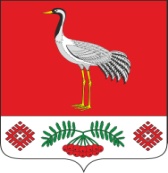 11.06.2020г. №39РОССИЙСКАЯ ФЕДЕРАЦИЯИРКУТСКАЯ ОБЛАСТЬБАЯНДАЕВСКИЙ МУНИЦИПАЛЬНЫЙ РАЙОНТУРГЕНЕВСКОЕ СЕЛЬСКОЕ ПОСЕЛЕНИЕАДМИНИСТРАЦИЯПОСТАНОВЛЕНИЕО ПОСТАНОВКЕ НА УЧЕТ ПО УЛУЧШЕНИЮ ЖИЛИЩНЫХ УСЛОВИЙВ соответствии со ст. 51 Жилищного кодекса Российской Федерации, закона Иркутской области от 17.12.2008 года №127 «О порядке ведения органами местного самоуправления муниципальных образований Иркутской области учета граждан в качестве нуждающихся в жилых помещениях, предоставляемых по договору социального найма, и отдельных вопросах определения площади жилого помещения, предоставляемого гражданину по договору социального найма»ПОСТАНОВЛЯЕТ:Поставить Еликова Александра Витальевича, 1995 года рождения, и всех членов его семьи на учет в качестве граждан, нуждающихся в улучшении жилищных условий.-  Поставить на учет в качестве нуждающегося в улучшении жилищных условий Еликова Александра Витальевича, 1995 года рождения, проживающего по адресу: Иркутская область Баяндаевский район с. Тургеневка, ул. Школьная дом 47. - Поставить на учет в качестве нуждающейся в улучшении жилищных условий Еликову Алёну Сергеевну, 1995 года рождения, проживающую по адресу: Иркутская область, Баяндаевский район, с. Тургеневка, ул. Школьная, дом 47;- Поставить  на учет в качестве нуждающегося в улучшении жилищных условий Еликова Виталия Александровича, 2018 года рождения, проживающего по адресу: Иркутская область, Баяндаевский район, с. Тургеневка, ул. Школьная, дом 47;- Поставить на учет в качестве нуждающегося в улучшении жилищных условий Еликова Семёна Александровича,  2020  года рождения, проживающего по адресу: Иркутская область, Баяндаевский район, с. Тургеневка, ул. Школьная, дом 47.2.Опубликовать данное постановление в очередном Вестнике МО «Тургеневка».Глава МО «Тургеневка».В.В. Синкевич